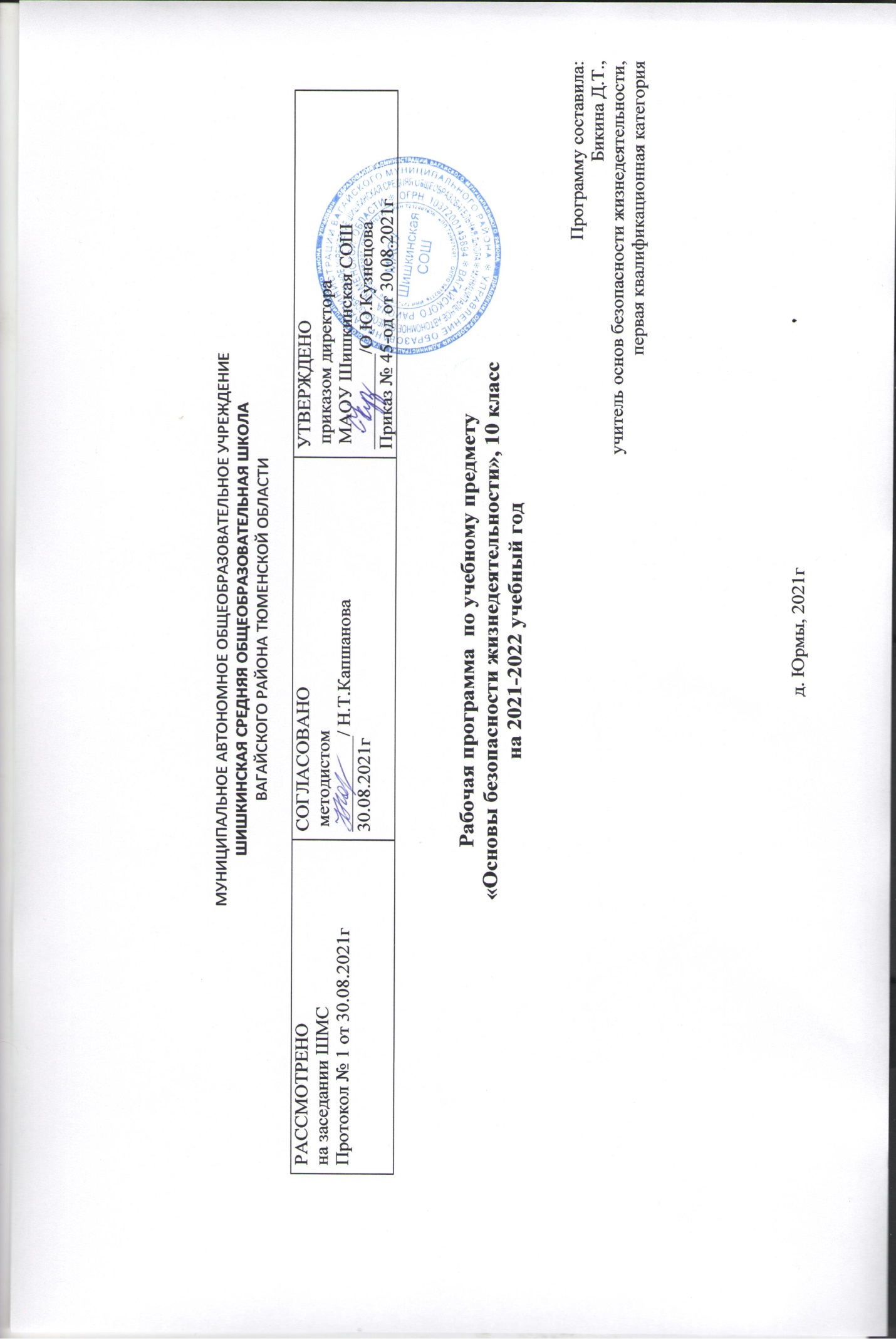 1. Планируемые результаты освоения учебного предметаЛичностные результаты:воспитание российской гражданской идентичности: патриотизма, уважения к Отечеству, прошлое и настоящее многонационального народа России; осознание своей этнической принадлежности, знание истории, языка, культуры своего народа, своего края, основ культурного наследия народов России и человечества; усвоение гуманистических, демократических и традиционных ценностей многонационального российского общества; воспитание чувства ответственности и долга перед Родиной;формирование ответственного отношения к учению, готовности и способности обучающихся к саморазвитию и самообразованию на основе мотивации к обучению и познанию, осознанному выбору и построению дальнейшей индивидуальной траектории образования на базе ориентировки в мире профессий и профессиональных предпочтений с учетом устойчивых познавательных интересов, а также на основе формирования уважительного отношения к труду, развития опыта участия в социально значимом труде;формирование целостного мировоззрения, соответствующего современному уровню развития науки и общественной практики, учитывающего социальное, культурное, языковое, духовное многообразие современного мира;формирование осознанного, уважительного и доброжелательного отношения к другому человеку, его мнению, мировоззрению, культуре, языку, вере, гражданской позиции, к истории, культуре, религии, традициям, языкам, ценностям народов России и народов мира; готовности и способности вести диалог с другими людьми и достигать в нем взаимопонимания;освоение социальных норм, правил поведения, ролей и форм социальной жизни в группах и сообществах, включая взрослые и социальные сообщества; участие в школьном самоуправлении и общественной жизни в пределах возрастных компетенций с учетом региональных, этнокультурных, социальных и экономических особенностей;развитие морального сознания и компетентности в решении моральных проблем на основе личностного выбора, формирование нравственных чувств и нравственного поведения, осознанного и ответственного отношения к собственным поступкам;формирование коммуникативной компетентности в общении и сотрудничестве со сверстниками, детьми старшего и младшего возраста, взрослыми в процессе образовательной, общественно полезной, учебно-исследовательской, творческой и других видов деятельности;формирование ценности здорового и безопасного образа жизни; усвоение правил индивидуального и коллективного безопасного поведения в чрезвычайных ситуациях, угрожающих жизни и здоровью людей, правил поведения на транспорте и на дорогах;формирование основ экологической культуры, соответствующей современному уровню экологического мышления, развитие опыта экологически ориентированной рефлексивно-оценочной и практической деятельности в жизненных ситуациях;осознание значения семьи в жизни человека и общества, принятие ценности семейной жизни, уважительное и заботливое отношение к членам своей семьи;развитие эстетического сознания через освоение художественного наследия народов России и мира, творческой деятельности эстетического характера.Метапредметные результаты:умение самостоятельно определять цели своего обучения, ставить и формулировать для себя новые задачи в учебе и познавательной деятельности, развивать мотивы и интересы своей познавательной деятельности;умение самостоятельно планировать пути достижения целей, в том числе альтернативные, осознанно выбирать наиболее эффективные способы решения учебных и познавательных задач;умение соотносить свои действия с планируемыми результатами, осуществлять контроль своей деятельности в процессе достижения результата, определять способы действий в рамках предложенных условий и требований, корректировать свои действия в соответствии с изменяющейся ситуацией;умение оценивать правильность выполнения учебной задачи, собственные возможности ее решения;владение основами самоконтроля, самооценки, принятия решений и осуществления осознанного выбора в учебной и познавательной деятельности;умение определять понятия, создавать обобщения, устанавливать аналогии, классифицировать, самостоятельно выбирать основания и критерии для классификации, устанавливать причинно-следственные связи, строить логическое рассуждение, умозаключение (индуктивное, дедуктивное и по аналогии) и делать выводы;умение создавать, применять и преобразовывать знаки и символы, модели и схемы для решения учебных и познавательных задач;смысловое чтение;умение организовывать учебное сотрудничество и совместную деятельность с учителем и сверстниками; работать индивидуально и в группе: находить общее решение и разрешать конфликты на основе согласования позиций и учета интересов; формулировать, аргументировать и отстаивать свое мнение;умение осознанно использовать речевые средства в соответствии с задачей коммуникации для выражения своих чувств, мыслей и потребностей; планирования и регуляции своей деятельности; владение устной и письменной речью, монологической контекстной речью;формирование и развитие компетентности в области использования информационно-коммуникационных технологий (далее - ИКТ компетенции); развитие мотивации к овладению культурой активного пользования словарями и другими поисковыми системами;формирование и развитие экологического мышления, умение применять его в познавательной, коммуникативной, социальной практике и профессиональной ориентации.Предметные результаты:познавательной сфере:знания об опасных и чрезвычайных ситуациях; о влиянии их последствий на безопасность личности, общества и государства; о государственной системе обеспечения защиты населения от чрезвычайных ситуаций; об организации подготовки населения к действиям в условиях опасных и чрезвычайных ситуаций; о здоровом образе жизни; об оказании первой медицинской помощи при неотложных состояниях; о правах и обязанностях граждан в области безопасности жизнедеятельности.ценностно-ориентационной сфере:умения предвидеть возникновение опасных ситуаций по характерным признакам их появления, а также на основе анализа специальной информации, получаемой из различных источников;умения применять полученные теоретические знания на практике — принимать обоснованные решения и вырабатывать план действий в конкретной опасной ситуации с учетом реально складывающейся обстановки и индивидуальных возможностей;умения анализировать явления и события природного, техногенного и социального характера, выявлять причины их возникновения и возможные последствия, проектировать модели личного безопасного поведения.коммуникативной сфере:умения информировать о результатах своих наблюдений, участвовать в дискуссии, отстаивать свою точку зрения, находить компромиссное решение в различных ситуациях.эстетической сфере:умение оценивать с эстетической (художественной) точки зрения красоту окружающего мира; умение сохранять его.трудовой сфере:знания устройства и принципов действия бытовых приборов и других технических средств, используемых в повседневной жизни; локализация возможных опасных ситуаций, связанных с нарушением работы технических средств и правил их эксплуатации;умения оказывать первую медицинскую помощь.сфере физической культуры:формирование установки на здоровый образ жизни;развитие необходимых физических качеств: выносливости, силы, ловкости, гибкости, скоростных качеств, достаточных для того, чтобы выдерживать необходимые умственные и физические нагрузки; умение оказывать первую медицинскую помощь при занятиях физической культурой и спортом.Обучающийся научится:описывать опасные ситуации природного, техногенного, социального характера, наиболее вероятные для региона проживания;анализировать и характеризовать причины возникновения различных опасных ситуаций природного, техногенного, социального характера;классифицировать и описывать потенциально опасные бытовые ситуации и объекты экономики, расположенные в районе проживания;анализировать и характеризовать причины возникновения различных опасных ситуаций в повседневной жизни и их последствия, в том числе возможные причины и последствия пожаров, дорожно-транспортных происшествий (ДТП), загрязнения окружающей природной среды;выявлять и характеризовать роль и влияние человеческого фактора в возникновении опасных ситуаций, обосновывать необходимость повышения уровня культуры безопасности жизнедеятельности населения страны в современных условиях;формировать модель личного безопасного поведения по соблюдению правил пожарной безопасности в повседневной жизни; по поведению на дорогах в качестве пешехода, пассажира и водителя велосипеда, по минимизации отрицательного влияния на здоровье неблагоприятной окружающей среды;разрабатывать личный план по охране окружающей природной среды в местах проживания; план самостоятельной подготовки к активному отдыху на природе и обеспечению безопасности отдыха;негативно относиться к любым видам террористической и экстремистской деятельности;характеризовать терроризм и экстремизм как социальное явление, представляющее серьёзную угрозу личности, обществу и национальной безопасности России;воспитывать у себя личные убеждения и качества, которые способствуют формированию антитеррористического поведения и антиэкстремистского мышления;обосновывать значение культуры безопасности жизнедеятельности в противодействии идеологии терроризма и экстремизма;характеризовать основные меры уголовной ответственности за участие в террористической и экстремистской деятельности;моделировать последовательность своих действий при угрозе террористического акта.Обучающийся получит возможность научиться:прогнозировать возможность возникновения опасных и чрезвычайных ситуаций по их характерным признакам;проектировать план по повышению индивидуального уровня культуры безопасности жизнедеятельности для защищённости личных жизненно важных интересов от внешних и внутренних угроз.формировать индивидуальные основы правовой психологии для противостояния идеологии насилия;формировать личные убеждения, способствующие профилактике вовлечения в террористическую деятельность;формировать индивидуальные качества, способствующие противодействию экстремизму и терроризму.Содержание учебного курса, предметаМодуль 1. «Основы безопасности личности, общества и государства».Раздел 1. «Основы комплексной безопасности».Обеспечение личной безопасности в повседневной жизни.Автономное пребывание человека в природной среде. Добровольная и вынужденная автономия. Способы подготовки человека к автономному существованию. Обеспечение личной безопасности на дорогах. Правила безопасного поведения на дорогах пешеходов и пассажиров. Общие обязанности водителя.Пожарная безопасность. Права и обязанности граждан в области пожарной безопасности. Правила личной безопасности при пожаре.Обеспечение личной безопасности на водоемах в различное время года. Безопасный отдых у воды. Соблюдение правил безопасности при купании в оборудованных и необорудованных местах.Обеспечение личной безопасности в различных бытовых ситуациях. Безопасное обращение с электричеством, бытовым газом и средствами бытовой химии. Меры безопасности при работе с инструментами. Безопасность и компьютер.Обеспечение личной безопасности в криминогенных ситуациях. Наиболее вероятные криминогенные ситуации на улице, в транспорте, в общественном месте, в подъезде дома, в лифте. Правила безопасного поведения в местах с повышенной криминогенной опасностью. Личная безопасность в условиях чрезвычайных ситуаций.Чрезвычайные ситуации природного и техногенного характера, причины их возникновения и возможные последствия. Рекомендации населению по правилам безопасного поведения в условиях чрезвычайных ситуаций природного и техногенного характера для минимизации их последствий.Современный комплекс проблем безопасности военного характера. Военные угрозы национальной безопасности России. Национальные интересы России в военной сфере, защита ее независимости, суверенитета, демократического развития  государства, обеспечение национальной обороны.Характер современных войн и вооруженных конфликтов. Военный конфликт, вооруженный конфликт, локальная война, региональная война, крупномасштабная война.Раздел  2, Защита населения Российской Федерации от чрезвычайных ситуаций.Нормативно-правовая база  и организационные основы по защите населения от чрезвычайных ситуаций природного и техногенного характера.Нормативно-правовая база Российской Федерации в области обеспечения безопасности населения в чрезвычайных ситуациях.Единая государственная система предупреждения и ликвидации чрезвычайных ситуаций (РСЧС), её структура  и задачи.Раздел 3. Основы противодействия терроризму и экстремизму в Российской Федерации.Экстремизм и терроризм -  чрезвычайные опасности для общества и государства.Терроризм и террористическая деятельность, их цели и последствия. Факторы, способствующие вовлечению в террористическую деятельность. Профилактика их влияния.Экстремизм и экстремистская деятельность. Основные принципы и направления террористической и экстремистской деятельности.Нормативно-правовая база борьбы с экстремизмом и терроризмом в Российской Федерации.Основные положения Конституции Российской Федерации, положения Федеральных законов «О противодействии терроризму» и «О противодействии экстремистской деятельности», положения Концепции противодействия терроризму в Российской Федерации, в которых определены нормативно-правовые основы борьбы с терроризмом и экстремизмом.Роль государства в обеспечении защиты населения страны от террористической и экстремистской деятельности и обеспечение национальной безопасности Российской Федерации. Организационные основы системы противодействия терроризму и экстремизму в Российской Федерации.Национальный антитеррористический комитет (НАК), его предназначение, структура и задачи.Контртеррористическая операция и условия её проведения. Правовой режим контртеррористической операции.Роль и место гражданской обороны в противодействии терроризму.Применение Вооруженных Сил Российской Федерации в борьбе с терроризмом. Участие Вооруженных Российской Федерации в пресечении международной террористической деятельности за пределами страны. Духовно-нравственные основы противодействия терроризму и экстремизму.Значение нравственных позиций и личных качеств в формировании антитеррористического поведения.Роль культуры безопасности жизнедеятельности по формированию антитеррористического поведения и антиртеррористического поведения и антитеррористического мышления.Уголовная ответственность за участие в террористической и экстремистской деятельности.Уголовная ответственность за террористическую деятельность. Уголовный кодекс Российской Федерации  об ответственности за участие в террористической деятельности. Федеральный закон «О противодействии экстремистской деятельности» об ответственности за осуществление экстремистской деятельности. Уголовный кодекс Российской Федерации об уголовной ответственности за экстремистскую деятельность.Обеспечение личной безопасности при угрозе террористического акта.Правила безопасного поведения при угрозе террористического акта. Правила оказания само- и взаимопомощи пострадавшим от теракта.Модуль 2. Основы медицинских знаний и здорового образа жизни.Раздел 4. Основы здорового образа жизни.Основы медицинских знаний и профилактика инфекционных заболеваний.Сохранение и укрепление здоровья – важная часть подготовки молодежи к военной службе и трудовой деятельности. Основные требования, предъявляемые к здоровью гражданина при поступлении его на военную службу. Духовные и физические качества человека, способствующие успешному выполнению обязанностей в профессиональной деятельности.Основные инфекционные заболевания, их классификация и профилактика.Здоровый образ жизни и его составляющие.Здоровый образ жизни как индивидуальная система поведения человека, направленная на сохранение и укрепление его здоровья. Факторы, влияющие на здоровье. Основные  составляющие здорового образа жизни.Биологические ритмы и их влияние на работоспособность. Основные понятия о биологических ритмах человека, профилактика утомления. Значение двигательной активности и физической культуры для здоровья человека. Необходимость выработки привычки на уровне потребности к систематическим занятиям физической культурой.Вредные привычки и их социальные последствия. Курение и употребление алкоголя – разновидность наркомании. Наркомания – это практически неизлечимое заболевание, связанное с зависимостью от употребления наркотиков. Профилактика наркомании. Правила личной гигиены. Личная гигиена, общие понятия  и определения. Уход за кожей, зубами и волосами. Гигиена одежды. Некоторые понятия об очищении организма. Репродуктивное здоровье. Беременность и гигиена беременности. Уход за младенцем.Нравственность и здоровье.Формирование правильных взаимоотношений полов. Семья и её значение в жизни человека. Факторы, оказывающие влияние на гармонию семейной жизни. Качества, необходимые для создания прочной семьи.Инфекции, передаваемые половым путем (ИППП), пути их передачи, причины, способствующие заражению. Меры профилактики. ВИЧ-инфекция и СПИД, основные пути заражения. Профилактика ВИЧ-инфекции. Ответственность за заражение ВИЧ-инфекцией. Семья в современном обществе. Брак и семья, основные понятия и определения. Условия и порядок заключения брака. Личные права и обязанности супругов. Права и обязанности родителей.Раздел 5. Основы медицинских знаний и оказание первой помощи.Первая помощь при неотложных состояниях.Сердечная недостаточность и причины её возникновения. Общие правила оказания первой помощи при острой сердечной недостаточности. Инсульт, причины его возникновения, признаки возникновения. Первая помощь при инсульте.Первая помощь при ранениях. Понятие о ране, разновидности ран. Последовательность  оказания первой при ранениях. Понятия об асептике и антисептике.Основные правила оказания первой помощи.Правила остановки  артериального кровотечения. Признаки артериального кровотечения, методы временной остановки кровотечения. Правила наложения давящей повязки. Правила наложения жгута. Способы  иммобилизации и переноски пострадавшего. Первая помощь при травмах опорно-двигательного аппарата. Первая помощь при черепно-мозговой травме, травме груди, травме живота.Первая помощь при травме в области таза, при повреждениях позвоночника, спины.Первая помощь при остановке сердца. Реанимация. Правила проведения сердечно-легочной реанимации. Непрямой массаж сердца. Искусственная вентиляция лёгких.Модуль 3. Обеспечение военной безопасности государства.Раздел 6. Основы обороны государстваГражданская оборона – составная часть обороноспособности страны.Гражданская оборона - как составляющая обороны государства, предназначение и задачи гражданской обороны по защите населения от чрезвычайных ситуаций мирного и военного времени.Основные виды и их поражающие свойства. Мероприятия, проводимые по защите населения от современных средств поражения.Оповещение и информирование населения о чрезвычайных ситуациях мирного и военного времени. Действия населения по сигналам оповещения о чрезвычайных ситуациях.Инженерная  защита населения от чрезвычайных ситуаций мирного и военного времени. Защитные сооружения гражданской обороны. Правила поведения в защитных сооружениях.Средства индивидуальной защиты. Основные средства защиты органов дыхания, средства защиты кожи. Медицинские средства защиты и профилактики. Правила использования средств индивидуальной защиты.Организация проведения аварийно-спасательных и других неотложных работ  в зоне чрезвычайной ситуации. Организация гражданской обороны в общеобразовательном учреждении, её предназначение и задачи. План гражданской обороны общеобразовательного учреждения (ООУ). Обязанности учащихся. Вооруженные Силы Российской Федерации – защитники нашего Отечества.История создания Вооруженных Сил России. Памяти поколений – дни воинской славы России, дни славных побед, сыгравших решающую роль в истории государства. Состав Вооруженных Сил Российской Федерации и управление Вооруженными Силами Российской Федерации.Виды и рода войск Вооруженных Сил Российской Федерации.Сухопутные войска (СВ), их состав и предназначение, вооружение и военная техника Сухопутных войск.Военно-воздушные силы (ВВС), их состав и предназначение, вооружение и военная техника Военно-воздушных сил.Военно-морской флот (ВМФ), его  состав и предназначение, вооружение и военная техника Военно-морского флота.Ракетные войска стратегического назначения (РВСН), их состав и предназначение, вооружение и военная техника Ракетных войск стратегического назначения.Воздушно-десантные воска, их состав и предназначение.Космические войска, их состав и предназначение.Войска воздушно-космической обороны России.Войска и воинские формирования, не входящие в состав Вооруженных Сил Российской Федерации.Боевые традиции Вооруженных Сил России.Патриотизм  и верность воинскому долгу – качества защитника Отечества.Дружба и войсковое товарищество – основа боевой готовности частей и подразделений.Вооруженные Силы Российской Федерации – основа обороны государства.Основные задачи современных Вооруженных Сил.Международная (миротворческая) деятельность Вооруженных Сил Российской Федерации.Символы воинской части.Боевое знамя воинской части – официальный символ и воинская реликвия воинской части, олицетворяющая её честь, доблесть, славу и боевые традиции, указывающие на предназначение воинской части и её принадлежность.Ордена – почётные награды за воинские отличия и заслуги в бою и военной службе.Военная форма одежды и знаки различия, их воспитательное значение.Воинская обязанность.Основные понятия о воинской обязанности. Воинский учёт. Обязательная подготовка к военной службе, призыв на военную службу, прохождение военной службы по призыву, пребывание в запасе, призыв на военные сборы и прохождение военных сборов в период пребывания в запасе.Организация воинского учета, основное назначение воинского учета.Первоначальная постановка граждан на воинский учет. Предназначение профессионально-психологического отбора при первоначальной постановке граждан на воинский учет.Обязанности граждан по воинскому учету до призыва их на военную службу и при увольнении с военной службы.Обязательная подготовка граждан к военной службе, периоды обязательной подготовки к военной службе и их основные особенности.Требования к индивидуальным качествам военнослужащих – специалистов по сходным воинским должностям.Подготовка граждан по военно-учётным специальностям, её предназначения и порядок осуществления. Добровольная подготовка граждан к военной службе, основные её направления.Организация медицинского освидетельствования граждан при постановке их на воинский учет. Основное предназначение освидетельствования  и порядок его проведения. Профессиональный психологический отбор, его предназначение и критерии определения профессиональной пригодности призывника к воинской службе.Увольнение с воинской службы и пребывание в запасе, предназначение запаса в зависимости от возраста граждан.ТРЕБОВАНИЯ К УРОВНЮ ПОДГОТОВКИ  УЧАЩИХСЯ,  УСПЕШНО ОСВОИВШИХ РАБОЧУЮ ПРОГРАММУ.    В результате изучения основ безопасности жизнедеятельности в 10-11  классах Ученик должен знать:   потенциальные опасности природного, техногенного и социального характера, наиболее часто возникающие в повседневной жизни,  их возможные последствия и правила личной безопасности;  правила  личной безопасности при активном отдыхе в природных условиях;  соблюдение мер пожарной безопасности в быту и на природе; о здоровом образе жизни; об оказании первой медицинской помощи при неотложных состояниях; о правах и обязанностях граждан в области безопасности жизнедеятельности; основные поражающие факторы при авариях на химических и радиационных объектах; правила поведения населения при авариях; классификация АХОВ по характеру воздействия на человека; организация защиты населения при авариях на радиационно-опасных объектах; предназначение, структуру и задачи РСЧС; предназначение, структуру и задачи гражданской обороны; основы российского законодательства об обороне государства и воинской обязанности граждан; историю Вооруженных Сил Российской Федерации и Дни воинской славы России;  состав и предназначение Вооруженных Сил Российской Федерации; основные виды воинской деятельности; общие обязанности солдата в бою; основные способы передвижения солдата в бою; государственные и военные символы Российской Федерации.   средства массового поражения и их поражающие факторы;Ученик должен уметь:  предвидеть возникновение наиболее часто встречающихся опасных ситуаций по их характерным признакам; принимать решения и грамотно действовать, обеспечивая личную безопасность при возникновении чрезвычайных ситуаций; действовать при угрозе возникновения террористического акта, соблюдая правила личной безопасности; пользоваться средствами индивидуальной и коллективной защиты;    Кроме того, учащиеся должны обладать компетенциями по использованию полученных знаний и умений в практической деятельности и  в повседневной жизни для:    – обеспечения личной безопасности в различных опасных и чрезвычайных ситуациях природного, техногенного и социального характера;    — оказания первой медицинской помощи пострадавшим;    — выработки убеждений и потребности в соблюдении норм здорового образа жизни   - пользоваться индивидуальными средствами защиты;  -  выполнять элементы строевой и тактической подготовки; обращаться к старшим (начальнику), действовать при выполнении приказаний и отдании воинского приветствия, соблюдать воинскую вежливость. Правильно выполнять команды в строю и одиночные строевые приемы без оружия. Выполнять воинское приветствие. Пользоваться средствами индивидуальной защиты, изготавливать простейшие средства защиты органов дыхания. Определять свое местонахождение, ориентироваться на местности без карты, Оказывать первую медицинскую помощь при травмах, ранениях, ожогах, тепловом и солнечном ударе, отморожении, утомлении, отравлении Календарно-тематическое планирование№п/пНаименованиераздела и темы урокаКол-во часовДата проведенияДата проведенияРаздел1. Основы комплексной безопасности.Тема1Обеспечение личной безопасности в повседневной жизни6планфакт1Правила поведения в условиях вынужденного автономного существования12Правила и безопасность дорожного движения13Обеспечение личной безопасности и сохранности здоровья в криминогенных ситуациях14Тема 2: «Личная безопасность в условиях чрезвычайных ситуаций». ЧС природного характера и возможные их последствия. Правила поведения населения в условиях ЧС природного характера15 ЧС техногенного характера и возможные последствия. Правила поведения населения при ЧС техногенного характера.16Тема 3: Современный комплекс проблем безопасности военного характера. Военные угрозы национальной безопасности РФ. Характер современных войн и вооруженных конфликтов.1Раздел 2: «Защита населения России от ЧС природного и техногенного характера»77Тема 4: «Нормативно-правовая база и организационные основы по защите населения от ЧС природного и техногенного характера».Нормативно-правовая база РФ в области обеспечения безопасности населения в ЧС18Единая государственная система предупреждения и ликвидации ЧС (РСЧС), её структура и задачи. Государственные службы по охране здоровья и обеспечения безопасности населения.19Раздел 3: «Основы противодействия терроризму и экстремизму в РФ».Тема 5: «Экстремизм и терроризм – чрезвычайные опасности для общества и государства». Терроризм и террористическая деятельность, их цели и последствия.110 Факторы, способствующие вовлечению в террористическую деятельность.Экстремизм и экстремистская деятельность. Основные принципы и направления действия террористической  и экстремистской деятельности.111Тема 6: «Нормативно-правовая база  борьбы с терроризмом и экстремизмом в РФ».Положения Конституции РФ и других нормативных актов по противодействию экстремизму и терроризму. Роль государства в обеспечении национальной безопасности РФ.112Значение нравственных позиций и личных качеств в формировании антитеррористического  и антиэкстремистского поведения. Культура безопасности жизнедеятельности – условие формирование антитеррористического поведения113Тема 8: «Уголовная ответственность за участие в  террористической и экстремистской деятельности».Уголовная ответственность за террористическую деятельность. Ответственность за осуществление экстремистской деятельности114Тема 9: «Обеспечение личной безопасности при угрозе террористического акта».Правила безопасного поведения при угрозе террористического акта.1Модуль 2: «Основы медицинских знаний и здорового образа жизни».Раздел 4: «Основы здорового образа жизни».15 Сохранение и укрепление здоровья – важная часть подготовки юноши допризывного возраста к военной службе и трудовой деятельности. Первоначальная постановка на воинский учет, медицинское освидетельствование.116 Основные инфекционные заболевания, их профилактика. Гигиена беременности и ухода за ребенком.1Тема 11: «Здоровый образ жизни и его составляющие».17Здоровый образ жизни. Значение двигательной активности и физической культуры для здоровья человека.118 Биологические ритмы119 Вредные привычки, их влияние на здоровье.  Профилактика вредных привычек1Модуль 3. «Обеспечение военной безопасности государства».Раздел 6: «Основы обороны государства»20Гражданская оборона –составная часть обороноспособности страны.121Основные виды оружия и их поражающие факторы.122Оповещение и информирование населения о ЧС мирного и военного времени. Меры безопасности населения, оказавшегося на территории военных действий.123Инженерная защита населения от ЧС мирного и военного времени. Организация проведения аварийно-спасательных  и других неотложных работ в зоне ЧС.124Средства индивидуальной защиты. И оказание первой медицинской помощи пострадавшим.125Организация ГО в ООУ.1Раздел: «Основы военной службы»  Тема 13: « ВС РФ –защитники нашего Отечества».26История создания Вооруженных Сил России127Памяти поколений – дни воинской славы128Общие обязанности и права военнослужащих.Порядок и особенности прохождения военной службы по призыву и контракту. Организационная структура Вооруженных Сил России. 129Сухопутные войска (СВ), их состав и предназначение. Вооружение и военная техника СВ.130Военно-воздушные силы (ВВС), ВДВ, их состав и предназначение, вооружение и военная техника Военно-воздушных сил и ВДВ.131Военно-морской флот (ВМФ), его  состав и предназначение, вооружение и военная техника Военно-морского флота.132Ракетные войска стратегического назначения (РВСН), космические, войска воздушно-космической обороны, их состав и предназначение, вооружение и военная техника Ракетных войск стратегического назначения.133Другие войска, их состав и предназначение. Как стать офицером Российской Армии.1Тема 15: «Боевые традиции ВС РФ».34Тема  6: Боевые традиции Вооруженных сил России.Патриотизм и верность воинскому долгу – качества защитника Отечества.Дружба и войсковое товарищество – основа боевой готовности частей и подразделений. Прохождение военной службы.1Всего 34ч.